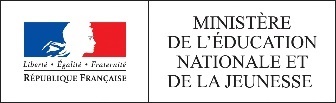 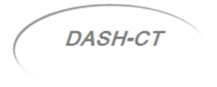 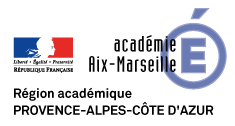 Fiche d’évaluation d’un exercice ATTENTAT-INTRUSION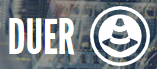 Test de la situation « S’ECHAPPER »Nom de l’établissement scolaire - Code établissement - Ville - CirconscriptionNom de l’établissement scolaire - Code établissement - Ville - CirconscriptionNombre de personnels et d’élèvesDate – Heure début et finThème et objectifs de l’exerciceThème et objectifs de l’exerciceItem de la situation« S’ECHAPPER »Cochersi testéCommentaire par rapport à l’itemLocaliser exactement le danger ce qui permet de choisir « s’échapper ou s’enfermer » ?Rester calmePrendre la sortie la moins exposée et la plus procheUtiliser un itinéraire connuDemander le silence absoluCompter les élèvesSignaler la position du groupeSignaler les victimes